Manuale digitaleManuale Intuitext:http://www.intuitext.ro/manual-scolare-manuale-digitale-clasa-5Manuale digitale:https://www.manuale.edu.roManuale ART Digital:https://manualedigitaleart.rohttps://manualedigitaleart.ro/bibliotecaMult succes la învățătură !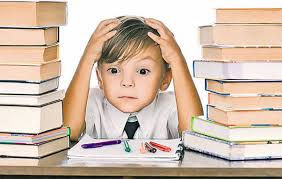 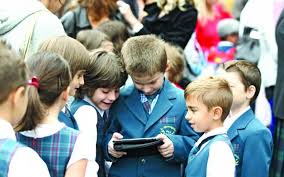 Profesor, Teodora Cosma